United Nations						S/RES/XXX (2023)					       Distr: General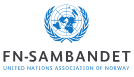 Sikkerhetsrådets møte om konflikten i Mali, den ______. ______. ____________Sikkerhetsrådet er, Klare over at fattigdom, konflikt og terrorgrupper fortsatt truer Malis befolkning;Bekymret for at menneskerettighetene i Mali er under press som følge av stadig mindre internasjonal tilstedeværelse i landet; Ser med forventning frem mot et demokratisk parlamentsvalg i Mali i løpet av våren 2024;Sikkerhetsrådet vil,Stille seg kritisk til Malis overgangsregjering for [sett inn begrunnelse];Fordømme Wagner-gruppen for [sett inn begrunnelse];Fordømme Russland for [sett inn begrunnelse];Iverksette sanksjoner ovenfor [sett inn hvem og begrunnelse]; Invitere den maliske overgangsregjeringen til samtaler om [sett inn tema];Oppmuntre til forhandling mellom [sett inn hvem];Uttrykker bekymring for manglende utvikling og fattigdomsbekjempelse i Mali og foreslår at [sett inn tiltak];Ser med stor bekymring på islamistenes fremmarsj i Mali og foreslår at den Afrikanske Union sender en fredsbevarende styrke til landet med økonomisk støtte fra FN;Krever at Mali tillater at FN sender en spesialrepresentant til landet for å overvåke menneskerettighetssituasjonen;Forventer at alle land anerkjenner sammenhengen mellom klimaendringer og konflikt, og gjør sitt ytterste for å redusere de globale klimaendringene;Fortsette å følge saken nøye.    